Artifact 1 - Art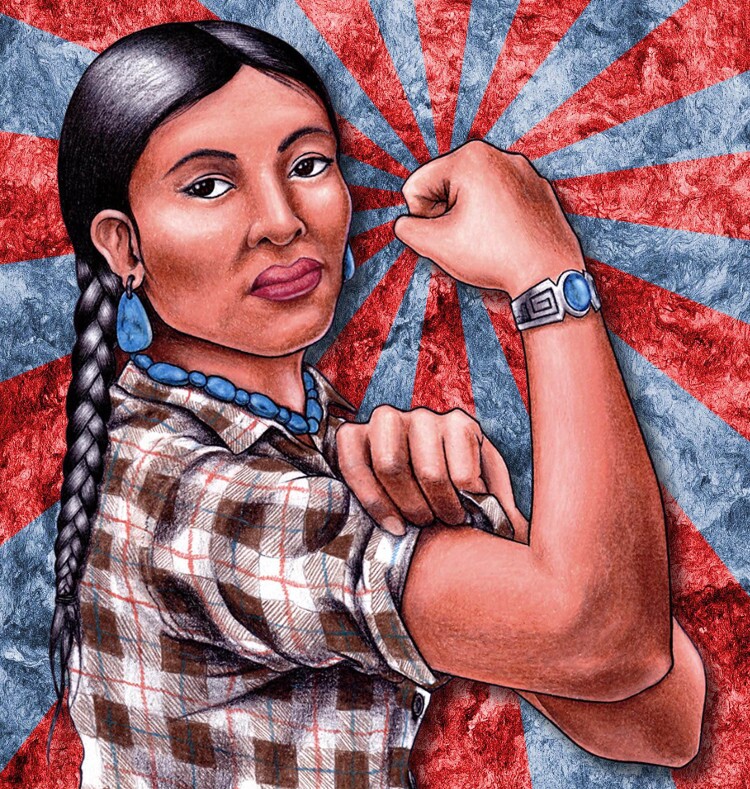 Votan Henriquez, "Warrior Wombyn (aka Rezzie the Riveter)."Artifact 2 - LiteratureThe Thanksgiving Cactus by Nathan SpoonArtifact 3 - Sciencehttps://www.goodnewsnetwork.org/special-toothpaste-could-end-severe-peanut-reactions/ Artifact 4 - Current Eventshttps://www.engadget.com/sag-aftra-deal-includes-a-40-million-streaming-bonus-and-ai-protections-204526458.html 